Building an Electric Circuit to Convert the Sensor Resistance into a Usable Voltage EVALUATION SHEET Answer Key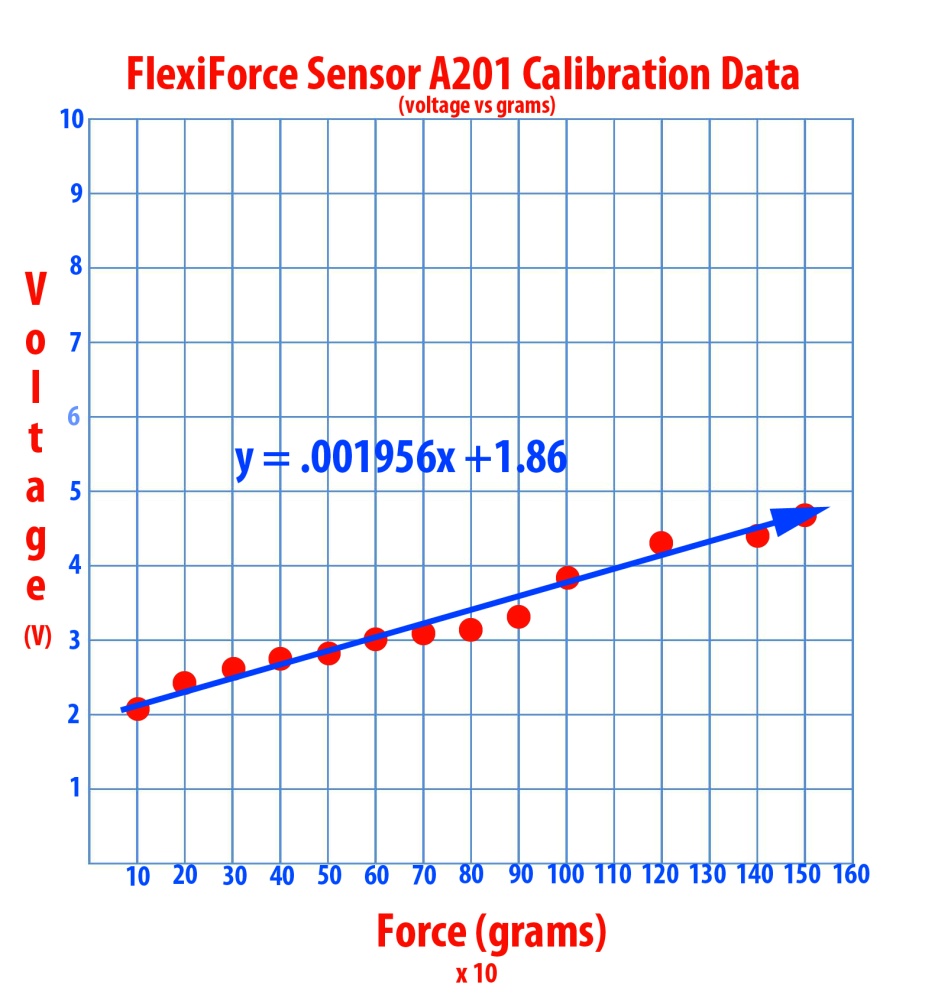 Instructions: Now that you know the best fit line, use it to calculate the minimum force required to crack an egg. The goal is to progressively add pressure to the egg, record the voltage, and calculate the pressure using the line of best fit.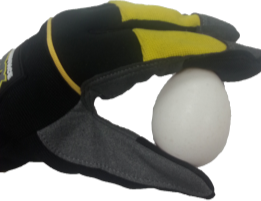 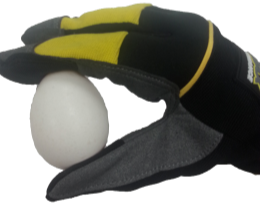 Force Required to Crack an EggNote: The force required to crack an egg may vary from these example answers.VoltageSolve for ForceForce AppliedCracked (Y/N)yx = (y-1.86)/.001956x(Y/N)1.96x = (1.96-1.86)/.00195651.12N2.09x = (2.09-1.86)/.001956117.59N2.22x = (2.22-1.86)/.001956184.05N2.69x = (2.69-1.86)/.001956424.34N2.72x = (2.72-1.86)/.001956439.67N2.84x = (2.84-1.86)/.001956501.02Y